Представление педагогического опытаучителя математики и информатики Кочетковой Марины АнатольевныМОУ «Первомайская СОШ».Я, Кочеткова Марина Анатольевна, закончила в 2001 году МГУ им. Н.П.Огарева. Квалификация: Математик. Преподаватель по специальности «Математика».Имею высшую квалификационную категорию с 2013 года (Приказ №396  от 26.04.2013). Стаж работы  учителем – 23 года. Проблема, над которой я работаю, «Формирование положительной учебной мотивации  школьников через урочную и внеурочную деятельность». I частьИнформация об опытеТема опыта «Формирование познавательных интересов  школьников через организацию проектной и исследовательской деятельности  на уроках математики и информатики и во внеурочной деятельности».Условия возникновения опытаРабота над опытом по данной теме происходила с 2017 по 2021 год в муниципальном общеобразовательном учреждении «Первомайская  средняя общеобразовательная школа». Данное учебное учреждение расположено в Лямбирском  районе  Республики Мордовия.В классе, на базе которого проводилось исследование, 9 человек: 7 мальчиков, 2 девочки. Ребята с разными способностями, разным уровнем подготовки и разными личностными характеристиками. Не все могут одинаково освоить учебный материал, не у всех достаточно сформирована учебная мотивация, поэтому возникла необходимость введения в образовательный процесс методов, способствующих формированию и развитию познавательного интереса, у  школьников, их интеллектуальному и личностному развитию; расширению кругозора; формированию умений работать с информацией; выстраивать целеполагание; планировать свою деятельность. Так появилась идея становления опыта «Формирование познавательных интересов  школьников через организацию проектной и исследовательской деятельности  на уроках математики и информатики и во внеурочной деятельности».Дистанционно в 2020 году я прошла курс «Наставник для школьного проекта: теория и практика» по программе «Мастерская наставника» в открытом университете Сколково. Актуальность опытаСогласно Федеральному государственному образовательному стандарту основного общего образования и среднего общего образования (ФГОС ООО, ФГОС СОО), основной целью обучения становится не вооружение школьника знаниями и умениями по конкретным предметам, а формирование у него общеучебных универсальных действий. Среди метапредметных результатов освоения основной образовательной программы, установленных ФГОС ООО и ФГОС СОО, указано "освоение способов решения проблем творческого и поискового характера". [6]Современная школа нацелена на формирование у обучающихся научного кругозора, общекультурных интересов, общечеловеческих ценностей. В связи с этим возникает необходимость поиска новых форм и методов обучения. В арсенале педагогических средств и методов в последнее время все более востребованной стала исследовательская творческая деятельность, направленная на решение задач поискового характера. [2]Проектная и исследовательская деятельность способствует развитию познавательного интереса, творчества, формированию универсальных учебных действий: личностных, регулятивных, познавательных, коммуникативных. Она приучает  школьников работать с книгой, газетой, журналом, энциклопедиями, находить информацию в Интернете. Выполняя исследования в группах, учащиеся имеют возможность проявить свои лучшие качества. Участие в исследовательской деятельности повышает у слабых учащихся уверенность в себе, позволяет им достичь определенного успеха в посильной для них работе, внести свой вклад в общее дело.Доказано на практике, что проектная и исследовательская деятельность делают процесс обучения более продуктивным. Формирование исследовательских умений и навыков школьников помогает достичь следующих целей: повысить познавательный интерес обучающихся к учёбе, мотивировать их на достижение более высоких результатов, учиться самостоятельно, приобретать знания, мыслить, уметь применять свои знания на практике, быть востребованным и успешным. [10]Поэтому считаю моя роль, как учителя не в том, чтобы сообщить детям готовую информацию, а в том, чтобы так организовать познавательную деятельность, где в роли главного действующего лица будет выступать ученик. Это стимулирует меня к поиску педагогических технологий, направленных на формирование логического мышления и использование их в своей практике.Ведущая педагогическая идея опыта заключается в создании благоприятных условий для развития познавательного интереса, высокого уровня творческой самостоятельной активности, потенциальных возможностей обучающихся в рамках реализации ФГОС ООО, ФГОС СОО посредством использования исследовательской и проектной деятельности  школьников  на уроках математики и информатики и во внеурочной деятельности.[8]Этапы работы над опытом: 1 этап – с сентября 2017 года по май 2018 года. Выявление познавательного интереса обучающихся, изучение проблемы, подбор методов, помогающих развить познавательный интерес у обучающихся.2 этап - с сентября 2018 года по май 2020 года. Проведение апробации подобранных методов . 3 этап - заключительный – с сентября 2020 года по май 2021 годаНа заключительном этапе была доказана эффективность использования исследовательских работ  на уроках математики и информатики и во внеурочной деятельности для решения выдвинутой проблемы.Диапазон опыта: единая система «урок – внеурочная деятельность».Теоретическая база опытаВ современном обществе меняются не только содержание образования, но и структура учебных предметов, технология их преподавания, методы и приемы обучения. Особую значимость приобретают исследования, помогающие реализации познавательной и творческой активности школьника в учебном процессе.Теоретическую основу опыта составляют:Идеи Г.И. Щукиной, которая отмечает, что идея развития познавательного интереса - ценный мотив учения, идея активизации познавательной деятельности учащихся - необходимое условие для воспитания их познавательного отношения к миру;Концепция развития математического образования в Российской Федерации, утвержденная распоряжением Правительства Российской Федерации, которая в полной мере отражает идеологические, методологические и методические основы ФГОС;Планируемые результаты основного и среднего  общего образования Г.С.Ковалёвой, О.Б.Логиновой. Планируемые результаты представляют собой систему обобщённых личностно – ориентированных целей образования;«Духовно – нравственное развитие и воспитание  школьников» под редакцией А.Я.Данилюка, органически входит в учебно-воспитательный процесс и составляет его стержневую основу. [11]Новизна опыта  Новизна опыта заключается в выборе методик, направленных на активизацию познавательных интересов  школьников в условиях МОУ "Первомайская СОШ", посредством вовлечения обучающихся в исследовательскую и проектную деятельность  на уроках математики и информатики и во внеурочной деятельности. [8]II часть.Технология опытаЦель опыта – развитие у  школьников познавательных интересов к окружающему миру, обеспечение положительной динамики познавательного интереса обучающихся через исследовательскую деятельность  на уроках математики и информатики и во внеурочной деятельности.Для достижения данной цели были поставлены следующие задачи:- Развитие познавательной деятельности  школьников;- формирование навыков самостоятельной работы;- умение находить и анализировать информацию;- применение на уроках разных методов: работу в группах, парах и индивидуальные задания с целью формирования и развития познавательного интереса;- создание условия для приобретения учащимися исследовательских и проектных умений, которые помогают в дальнейшем в образовании;- умение строить свою работу, с использованием различных приемов рефлексии, направленных на становление активной позиции школьника. [8, 10]Организация учебно-воспитательной деятельностиУрочная деятельностьДля успешного образования и развития ребенка нужно как можно раньше пробудить интерес к получению знаний, привлечь внимание, активизировать их деятельность. Вкус к исследованию у здорового ребенка заложен с рождения. Но без должного поощрения и поддержки со стороны взрослых этот интерес постепенно затухает. Поэтому исследовательскую деятельность я начала организовывать на уроках с 5 класса. Уже с изучения  первой главы « Натуральные числа» можно включаться в процесс исследования. История возникновения цифр и чисел. Числа великаны. Системы счисления. История нуля. Календарь. История математических знаков.  Все эти темы  подходят для этого («Кто и что?», «Почему и зачем?», «Где и когда?», «Как, откуда и куда»).На начальном этапе совместно с пятиклассниками формулировали проблему, вовлекая ребят в поисковую деятельность по ее решению. На данном этапе использовала игры и задания, направленные на активизацию исследовательской деятельности.В структуре урока-исследования выделяют несколько этапов:-актуализация знаний,-мотивация,-создание проблемной ситуации,-постановка проблемы исследования,-определение темы исследования,-формулирование цели исследования,-выдвижение гипотезы,-проверка гипотезы (проведение эксперимента, чтение литературы, просмотр фрагментов учебных фильмов),-выводы по результатам исследовательской работы,-применение новых знаний в учебной деятельности,-подведение итогов урока,-домашнее задание.Для успешной организации урока-исследования учителю необходимо знать методику проведения учебного исследования. Эта последовательность этапов и лежит в основе проблемно-исследовательского метода. [9]По основной дидактической цели уроки-исследования делятся на типы:- изучение нового материала,- повторение,- закрепление,- обобщение и систематизация знаний,- контроль и коррекция.Провожу комбинированные уроки и уроки с элементами исследования, на которых учащиеся отрабатывают отдельные учебные приемы, составляющие исследовательскую деятельностьНа разных этапах занятия-исследования, включающего как индивидуальную, так и групповую форму работы, учу детей:- ставить исследовательские вопросы;- формулировать проблемы;- выдвигать гипотезы;- составлять план работы;- вести наблюдения;- планировать и проводить опыты для нахождения необходимой информации и проверки гипотез;- выделять существенную информацию из разных источников (книги, энциклопедии, простейшие графики, таблицы, рисунки, схемы, модели и т. п.);- организовывать (систематизировать) информацию;- представлять результаты работы в разных формах (схема, рисунок, график, таблица, устное и письменное сообщение).Необходимым условием на этапе мотивации является создание проблемной ситуации.Можно выделить несколько способов их создания. Я использую три основных способа, каждый из которых имеет разновидности:- приём ключевых слов;- приём загадки-интерпретации;- выполнимое/невыполнимое действие.Первый способ — приём ключевых слов — универсален. Он часто применяется тогда, когда все другие способы создания проблемных ситуаций являются трудными. Этот способ основан на повторении учащимися того, что ими уже изучено по данной теме или проблеме и им известно, затем ставятся вопросы о том, что им ещё об этом неизвестно. Для рефлексии известного и вычленения неизвестного применяю лобовой приём: сначала спрашиваю детей о том, что они знают поданной теме, а затем, выслушав их, спрашиваю о том, что им ещё неизвестно или что им хотелось бы узнать по обсуждаемому вопросу. Такой прием не вызывает у ребят трудностей. Его применяю на начальных этапах проведения исследования.Второй способ — этап поиска неизвестного. Предлагаю ребятам воспользоваться специальными ключами, подобрав которые можно открыть волшебную шкатулку. Этими ключами являются вопросы, но вопросы не простые, а такие, которые основаны на тех или иных словах, с помощью которых можно многое узнать о неизвестном предмете. Познакомив детей с «волшебными» ключами, предлагаю воспользоваться одним из них, для того чтобы задать вопрос о том, что спрятано в шкатулке.Например, на уроке «Знакомство с геометрией» исследуем общую характеристику   геометрических фигур, поэтому на доске располагались такие ключи, как «чертеж», «свойства», «признаки». На уроке «История родного края в задачах на проценты » исследование направлено на изучение  процентов, поэтому использую такие «волшебные» ключи, как «пропорция», «основное свойство». Если предстоящее занятие связано с выявлением причин чего-то, например, по теме "Почему нужно выполнять домашнее задание?", важен ключ "причина". На уроке с выявлением значения, например, по теме "Что дала математика людям?" или "Зачем ее изучать?" — ключ «значение» и т. п.Приём ключей хорош, для создания мотивации к индуктивному исследованию.Третий способ создания мотивации на уроке - «выполнимое/невыполнимое действие». Особенность этого способа в том, что обучающимся предлагаю выполнить такое задание, которое, кажется можно выполнить без затруднений. В процессе же его выполнения появляется сомнение или обнаруживается невозможность его осуществления. Проблемная ситуация в этом случае создаётся с помощью задания с «ловушкой». Урок алгебры в  7 классе. Тема «Формулы сокращённого умножения». Вычисляем   (2 х 5)²= 2² х5² = 100                         (3 х 4)²= 3² х 4² = 9 х 16 = 144                         (5 : 6)² = 5²: 6² = 25 : 36                         (3 + 4)² = 3² + 4² = 9 + 16 = 25   Попробуйте сосчитать по-другому.( 3 + 4)² =7² = 49Проблемная ситуация создана. Почему разные результаты?( 3 +4)² ≠ 3² + 4² Урок алгебры в 8 классе по теме «Квадратные неравенства». На этапе актуализации знаний учащихся в ходе успешного выполнения задания на решение линейных неравенств, натолкнулись на что-то непонятное, новое, сигнализирующее, что что-то не так: Линейные неравенства: 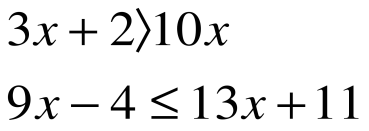 Квадратные неравенства: 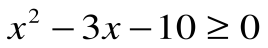 Проблемная ситуация стимулирует детей на формирование самостоятельного поиска способа решения, ведь только что они были успешны.Среди способов решения дети могут выбрать помощь учителя или обратиться к учебнику.Этап обмена информацией является основным в уроке - исследовании, он включает в себя наличие нескольких команд решающих одну и ту же проблему, но на основе изучения разного материала. Это помогает ребятам в формировании умения представлять результаты своей работы в разных формах. На первых этапах обучения я сама планирую, форму представления работы детьми. Эту информацию представляю в рабочем листе (написать рассказ, представить схему, сделать макет и т. д.). Мне остаётся только помочь детям выстроить последовательность представления отчёта группы и подготовиться так, чтобы каждый член команды принял в нём участие.Особенностью организации исследовательской деятельности у  школьников является то, что в ней могут принимать участие не только сильные учащиеся, но и отстающие. [8]Внеурочная деятельностьПроведение учебных исследований со школьниками - дело кропотливое и трудоемкое, требующее специально отведенного для этого времени. Поэтому продолжаю организацию исследовательской и проектной работы на занятиях внеурочной деятельности, которая тесно связана с основным учебным процессом и ориентирована на развитие поисковой, творческой активности школьников, а также на углубление и закрепление имеющихся у них знаний, умений и навыков. [2] С пятого класса предложила ребятам курс «Учусь создавать проект» авторов Р.И. Сизова, Р.Ф. Селимова. Темы занятий расширяют знания детей, полученные  на уроках математики и информатики. Исследовательскую деятельность во внеурочной работе организую по-другому. Исследования с ребятами проводим по разным направлениям в соответствии с индивидуальными интересами (спорт, искусство, история и др.). Особенно детям нравятся исследования родного края. Так, дети провели исследовательские работы на следующие темы: "Лекарственные растения Мордовии»", "Красная книга Мордовии", "Родники Мордовии" и др.В 5 классе ребята расширяют свой кругозор посредством выполнения малых и больших исследований. На этом этапе развиваю умение самостоятельно определять тему и планировать свою исследовательскую деятельность. Для этого можно задать вопросы: "Что ты хочешь узнать?", "С чего ты начнешь свою работу?", "Что ты будешь делать дальше?". Так, проведены исследовательские работы на темы: «Практическое применение задач учебника по теме «Площадь»», «Влияние компьютерных игр на здоровье детей», «Долг и дроби», «Значение числа в судьбе человека», и др. Вместе с детьми разработали план проведения исследования:1.Выбор конкретной темы; 2.Название работы;З.Изучение литературных источников по теме;4.Формулировка гипотезы исследования;5.Проведение экспериментов (сбор данных), статистическая обработка и анализ результатов;6.Обсуждение результатов исследования и формулировка выводов; 7.Оформление работы, подготовка научного доклада и   компьютерной презентации.Так, за период обучения в школе дети могут освоить практически все основные формы представления результатов проделанной работы — от устного сообщения, рисунка, иллюстрированной схемы до графика, диаграммы, модели и компьютерной презентации. В то же время и это умение — представить результаты выполненной работы другим детям — должно быть сформировано при деятельном участии учителя.Результативность опытаИз практики видно, что систематическая и целенаправленная организация проектной и исследовательской деятельности позволяет добиться хороших результатов при обучении  школьников. Знания обучающихся соответствуют требованиям государственного стандарта. Качество знаний при 100 % обученности составляет: 5 класс (2018 – 2019 уч. г.) –  44  %; 6 класс (2019 – 2020 уч. г.) – 44 %;   7 класс (2020 – 2021 уч. г.) – 56 %.Результаты участия в конкурсах исследовательских работи творческих проектов2017-2018 учебный годКондратьев Никита – участник республиканского конкурса исследовательских работ «Настоящий герой и подвиг мужества настоящего времени»;Семенова Диана - участник конкурса исследовательских работ "Ярмарка идей";Всероссийская образовательная акция «Урок Цифры». Тема урока «Управление проектами». 10 участников. 2018-2019 учебный годКондратьев Никита – призер республиканского конкурса поисково-исследовательских и творческих работ «Летопись моего рода в истории народа».2019-2020 учебный годАгафонов Вячеслав – участник республиканского образовательного лагеря «Будущее за нами». Участник республиканского конкурса молодежных проектов.2020-2021 учебный годХраменкова Юлия-победитель республиканского конкурса поисково-исследовательских и творческих работ Летопись моего рода в истории народа»;Агафонов Вячеслав – победитель муниципального конкурса учебно-исследовательских и поисковых работ учащихся « Юный исследователь».Результаты участия в предметных конкурсах2017-2018 учебный годЕндолова Тамара-призер республиканского конкурса презентаций;Всероссийская контрольная работа по информационной безопасности Единого урока безопасности в сети Интернет. Участники 7-11 классы;Всероссийская образовательная акция «Урок Цифры». Тема урока «Управление проектами», 9 участников. 2018-2019 учебный годВсероссийская образовательная акция «Урок Цифры». Тема урока «Сети и облачные технологии». 10 участников. Всероссийская контрольная работа по информационной безопасности Единого урока безопасности в сети Интернет. Участники 7-11 классы;2019-2020 учебный годЩенников Дмитрий – призер математического конкурса «Уравнение Теркина»;Калашников Роберт–призер математического конкурса «Уравнение Теркина»;Семенова Диана-победитель математического конкурса «Уравнение Теркина» по Приволжскому федеральному округу;Лукьянова Елена – участник международной онлайн - олимпиады «Фоксфорд»2020-2021 учебный годЛукьянова Елена  - победитель муниципального этапа Всероссийской предметной олимпиады по математике.Семенова Диана – победитель районного  конкурса «ОДАРЕННЫЕ ДЕТИ»-2020Лукьянова Елена-победитель всероссийской дистанционной олимпиады по математике.Всероссийская образовательная акция «Урок Цифры». Тема урока «Нейросети и коммуникации ». 15 участников. Всероссийская образовательная акция «Урок Цифры». Тема урока «Беспилотный транспорт». 14 участников. Всероссийская образовательная акция «Урок Цифры». Тема урока « Приватность в цифровом мире». 15 участников. Всероссийская образовательная акция «Урок Цифры». Тема урока «Цифровое производство». 15 участников. Всероссийская контрольная работа по информационной безопасности Единого урока безопасности в сети Интернет. Участники 7-11 классы;Библиографический список1. Богоявлинская Д. Б. Исследовательская деятельность как путь развития творческих способностей // Исследовательская деятельность учащихся в современном образовательном пространстве: сб. статей / Д. Б. Богоявленская; под ред. А. С. Обухова. — М.: НИИ школьных технологий, 2016. — С. 44-50.2. Быкова Т.П.Организация исследовательской деятельности  школьников // ежемесячный научно-методический журнал / 2019 г №12. -      с.68-723.Кежватова Н.М. Формирование ключевых компетентностей учащихся  через проектную деятельность. /Завуч начальной школы. – 2018. -  № 4.-  с. 49-54.4.Матюшкин А. М. Психологические предпосылки творческого мышления / А. М. Матюшкин // Мир психологии. —2001.- №1 (25) – с.138.5. Шумакова Н. Б. Развитие исследовательских умений  школьников. /Н. Б. Шумакова.- М.: Просвещение, 2011 г. – С. 586. https://fgos.ru/7. http://www.myshared.ru/8.https://infourok.ru/obobschenie-opita-razvitie-poznavatelnogo-interesa-mladshih-shkolnikov-cherez-issledovatelskuyu-deyatelnost-na-urokah-okruzhayus-3189373.html9.https://nsportal.ru/shkola10.https://nsportal.ru/nachalnaya-shkola/mezhdistsiplinarnoe-obobshchenie/2018/09/07/tema-opyta-formirovanie-poznavatelnyh11. http://nsportal.ru/martynova-galina-petrovna	Возможность тиражированияВ целях обмена опытом с коллегами провожу открытые уроки, внеклассные мероприятия, принимаю участие и выступаю на педсоветах, МО, изучаю опыт работы других педагогов, использую интернет - ресурсы, а также распространяю свой опыт в интернете на сайте Интернет - портала  https://nsportal.ru/ , https://proshkolu.ru   ,   https://infourok.ru .            Основные положения опыта выставлены на сайте МОУ  «Первомайская СОШ»  в разделе «Педагогический состав»: https://pervlmb.schoolrm.ru/ 	Приложение Приложение (исследовательские и проектные работы учащихся) можно посмотреть по ссылке: https://nsportal.ru/makochetkova 